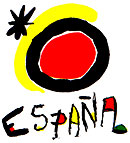 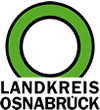 Praktikumsangebot (Spanien)Deutsch als Zweitsprache/Deutsch als FremdspracheDer Landkreis Osnabrück sucht Studenten der Studiengänge „Deutsch als Fremdsprache“ oder „Spanisch“ zur sprachlichen und interkulturellen Vorbereitung von spanischen Auszubildenden auf ein dreimonatiges Praktikum in Betrieben der Region Osnabrück.Den zukünftigen Praktikanten im Alter von 20 bis 30 Jahren, die am Ende ihrer zweijährigen beruflichen Ausbildung sind und zum Teil über Vorkenntnisse DaF verfügen, sollen in Spanien sowohl die deutsche Alltagssprache als auch Grundlagen der berufsbezogenen Fachsprache (z. B. Holz- und Metalltechnik, Klima- und Kältetechnik, Kfz- Technik) vermittelt werden.Orte:                        Vigo (Galizien) und Lleida (Katalonien)Dauer: 		Mindestens ein Monat, Beginn und Dauer sind variabel,    Praktika im Rahmen von Erasmus sind willkommen!Unterkunft: 	Gastfamilien oder in einer WG Infos und Bewerbungen: 	Landkreis Osnabrück					Projektleiter Schule und Europa					Jürgen Claus					Am Schölerberg 1,  49082 Osnabrück					Tel. 0541-501-4036,   juergen.claus@Lkos.de